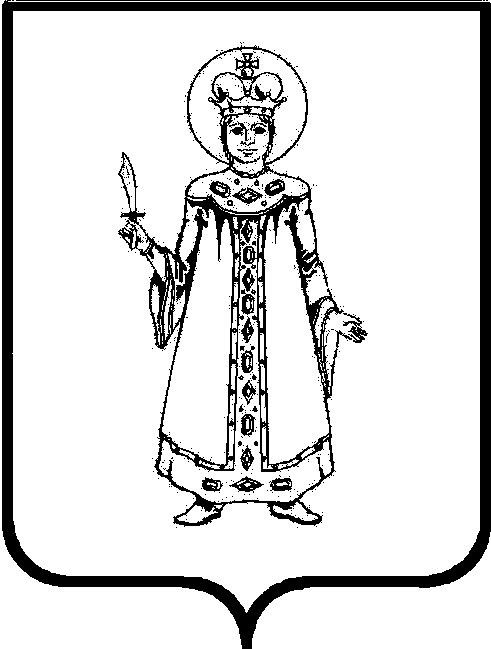 П О С Т А Н О В Л Е Н И ЕАДМИНИСТРАЦИИСЛОБОДСКОГО СЕЛЬСКОГО ПОСЕЛЕНИЯУГЛИЧСКОГО МУНИЦИПАЛЬНОГО РАЙОНАот 24.05.2019 № 110 О внесении изменений в постановлениеАдминистрации Слободского сельского поселения от 10.09.2018 № 105 «Об утверждении  Перечня муниципального имущества Слободского сельского поселения в целях  предоставления его во владение и (или) пользование на долгосрочной основе субъектам малого и среднего предпринимательстваи организациям, образующим инфраструктуру поддержки субъектов малого и среднего предпринимательства»В соответствии с Федеральным законом от 24 юля 2007 года № 209-ФЗ «О развитии малого и среднего предпринимательства в Российской Федерации», Федеральным законом от 22 июля 2008 года № 159-ФЗ «Об особенностях отчуждения недвижимого имущества, находящегося в государственной собственности субъектов Российской Федерации или в муниципальной собственности и арендуемого субъектами малого и среднего предпринимательства, и о внесении изменений в отдельные законодательные акты Российской Федерации» постановлением Правительства от 21.08.2010 № 645 «Об имущественной поддержке субъектов малого и среднего предпринимательства при предоставлении федерального имущества», руководствуясь Уставом Слободского сельского поселения	АДМИНИСТРАЦИЯ ПОСЕЛЕНИЯ ПОСТАНОВЛЯЕТ:Внести изменения в постановление Администрации Слободского сельского поселения от 10.09.2018 № 105 «Об утверждении  Перечня муниципального имущества Слободского сельского поселения в целях  предоставления его во владение и (или) пользование на долгосрочной основе субъектам малого и среднего предпринимательства и организациям, образующим инфраструктуру поддержки субъектов малого и среднего предпринимательства»:Перечень муниципального имущества Слободского сельского поселения в целях  предоставления его во владение и (или) пользование на долгосрочной основе субъектам малого и среднего предпринимательства и организациям, образующим инфраструктуру  поддержки субъектов малого и среднего предпринимательства, изложить согласно приложению.1.2.Перечень муниципального имущества Слободского сельского поселения в целях  предоставления его во владение и (или) пользование на долгосрочной основе субъектам малого и среднего предпринимательства и организациям, образующим инфраструктуру  поддержки субъектов малого и среднего предпринимательства, утвержденного постановлением Администрации Слободского сельского поселения от 05.10.2018 № 117 «О внесении изменений в постановление Администрации Слободского сельского поселения  от 21.03.2019 № 56 «Об утверждении  Перечня муниципального имущества Слободского сельского поселения  в целях  предоставления его во владение и (или) пользование на долгосрочной основе субъектам малого и среднего предпринимательства и организациям, образующим инфраструктуру поддержки субъектов малого и среднего предпринимательства» признать утратившим силу. Контроль за ведением Перечня возложить на Заместителя Главы Администрации - начальника отдела по финансовым вопросам (главного бухгалтера).    3. Настоящее Постановление подлежит размещению на сайте Администрации Слободского сельского поселения  http://слобода-адм.рф/.Настоящее постановление вступает в силу с момента обнародования (опубликования) согласно ст. 38 Устава Слободского сельского поселения. Глава Слободского сельского поселения                                  М.А. Аракчеева      Утвержден:       Постановлением Администрации Слободского сельского поселения от 24.05.2019 № 110           ПЕРЕЧЕНЬМУНИЦИПАЛЬНОГО ИМУЩЕСТВА СЛОБОДСКОГО СЕЛЬСКОГО ПОСЕЛЕНИЯ, ПРЕДНАЗНАЧЕННОГО В ЦЕЛЯХ ПРЕДОСТАВЛЕНИЯ ЕГО ВО ВЛАДЕНИЕ И (ИЛИ) ПОЛЬЗОВАНИЕ НА ДОЛГОСРОЧНОЙ ОСНОВЕ СУБЪЕКТАМ МАЛОГО И СРЕДНЕГО ПРЕДПРИНИМАТЕЛЬСТВА ИОРГАНИЗАЦИЯМ, ОБРАЗУЮЩИМ ИНФРАСТРУКТУРУ ПОДДЕРЖКИ СУБЪЕКТОВ МАЛОГО И СРЕДНЕГО ПРЕДПРИНИМАТЕЛЬСТВА№ п/пНаименование  имуществаКадастровый номер (инвентарный номер)Индивидуальные характеристики1земельный участок, площадью  145000 кв.м., расположенный по адресу: Ярославская область, Угличский район с/с Никольская 76:16:010201:56категория земель: земли сельскохозяйственного назначения, с разрешенным использованием для ведения крестьянского (фермерского) хозяйства2земельный участок, площадью 67000 кв.м., расположенный по адресу: Ярославская область, Угличский район, Покровская волость, д. Чириково76:16:010101:117категория земель: земли сельскохозяйственного назначения, разрешенное использование: для ведения крестьянского (фермерского) хозяйства3земельный участок,  площадью 87000 кв.м.,  расположенный по адресу:  Ярославская область, Угличский район, д. Баушовка Слободского сельского поселения 76:16:010201:16категория земель: земли сельскохозяйственного назначения, с разрешенным использованием для ведения крестьянского (фермерского) хозяйства4Стул 010106154 -5Стул 010106154-6Стул 010106154-7Стул 010106154-8Стул 010106154-9Стул 010106154-10Монитор для компьютера 010104007-11Монитор для компьютера 010104004-12Системный блок 000101040065-13Системный блок 010104009-14Системный блок 001101040092 -